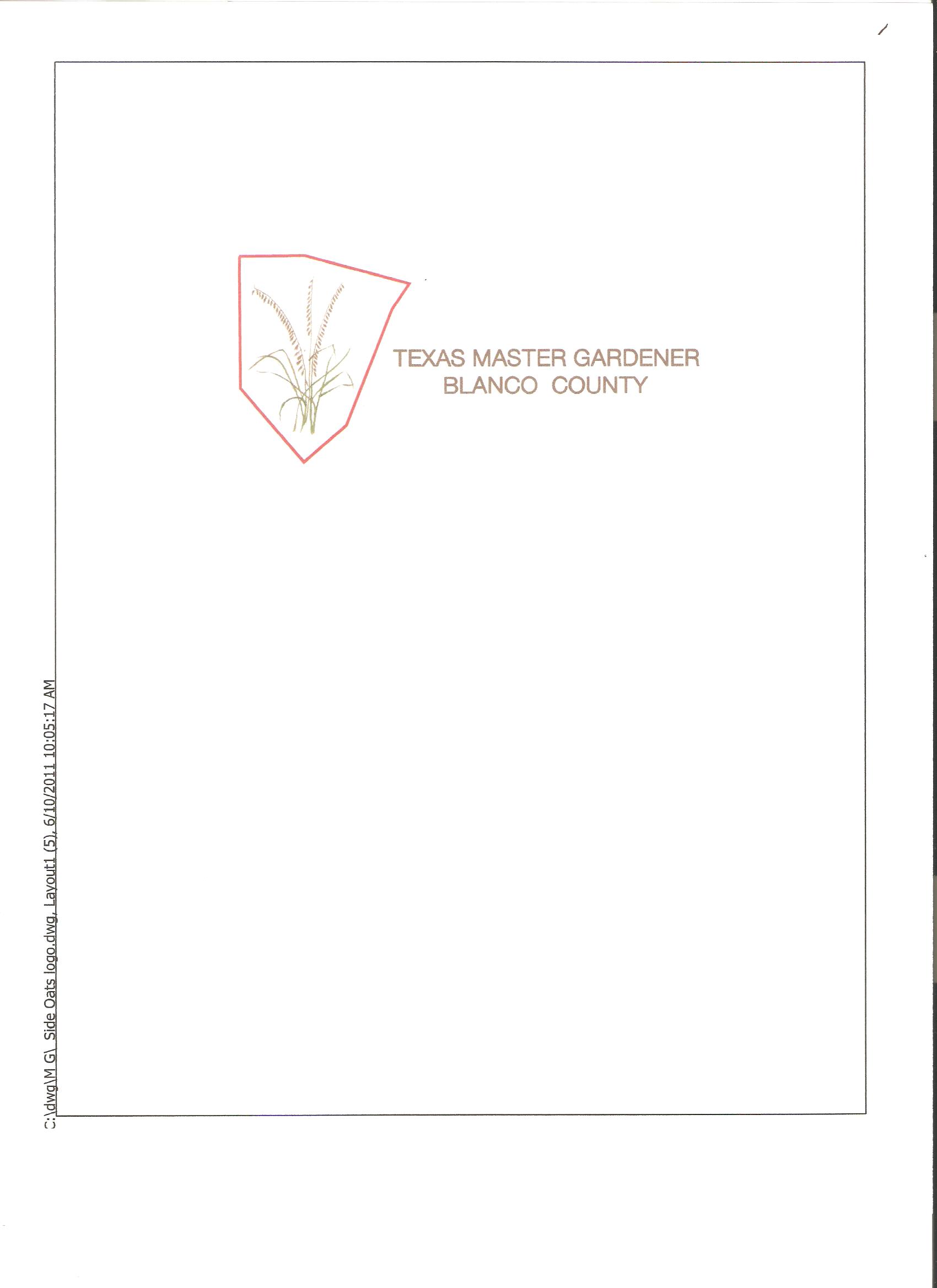 A PUBLICATION OF THE MASTER GARDENER ASSOCIATION OF BLANCO COUNTY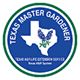 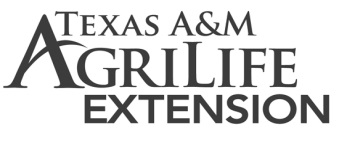 CALENDAR OF EVENTSMaster Gardener December 2015 Meeting MinutesThe December 2015 meeting of Blanco County Master Gardeners was called to order by President Bernadette McFarling on December 8, 2015 at 6:05 PM.  A thank you was extended to Jane and Dan Brandenstein for once again arranging use of the The Landing’s Clubhouse for our annual Christmas gathering.November minutes were approved with one correction:  Attendance at Gardenscape was corrected to 97 adults rather than 88 as previously reported.Treasurer’s ReportBarbara Counts reported the checking account balance at $4873.07.  Barbara also reported that there were only 8 of our books remaining at the AgriLife office, so 25 more will be ordered.  Susan Hamm noted that Lee Franzel, who was the speaker at our November meeting, purchased 5 of our books. New Business Pat Owens recognized 10 year members:  Ann Cook, Susan Evans, Joanne Fischer, Betty Mucha, and Shirley Winslow.It was announced that all of the 2015 interns have met their volunteer hours requirements and they were welcomed as new members with a round of applause. Carol Rankin stated that each of the class of 2015 was due a $15 refund of class fees/materials and gave them the option of applying this refund toward their 2016 dues of $15.  All new members in attendance elected to apply their refund to 2016 dues.  Carol also announced that there was one extra red Master Gardener T-shirt, Size Large, available for purchase.  See her if you are interested.New Name Badges – Verbiage on name badges has changed to read Texas A&M Agrilife Extension.  If your badge has old verbiage, a new one is recommended.  All new members will receive one badge at no charge.  Anyone wanting/needing a new/extra one, they will cost approximately $10 each.  A sign-up sheet was passed around for those wanting to order a new badge.  Ann Cook is contact for name badges.President Bernadette McFarling called up 2015 officers and presented them with a thank you gift for their service.  2016 officers were also recognized.County Extension Agent, Chris Wiemers, revealed that Blanco County has been invited to participate in a pilot program aimed at offering Master Gardener Training online.  More information will follow at a later date.  Chris also commended us on Gardenscape “FUN”damentals 2015 and event Chairman, Carol Rankin, reported that $808 was presented to Blanco High School and the Ag Dept through our efforts.Old BusinessJim Meadows – Tonight is deadline for onion orders/payment.As there was no further business to discuss, the meeting was adjourned at 6:20 PM.  The annual Christmas Pot Luck Feast and gift exchange followed. Happy New Year!Respectfully submitted by Margaret Becker, SecretaryFrom “What’s Buggin’ Ya?  By Molly Keck  Texas A & M AgriLife Extension publication Kissing Bugs and Chagas DiseaseIf you’ve watched the news lately, you have likely watched a story on kissing bug and disease it transmits: Chagas. Kissing bugs are large bugs—ranging in length but the most common in Central TX about 1 inch.  They are not new to the US, but you are hearing about them, because we are now ooking for them.  More and more research is being conducted on these bugs.Kissing bugs have piercing/sucking mouth-parts and feed on blood of many different animals including birds, lizards, mammals and humans.Chagas is caused by a parasite called Trypanosoma which is vectored by the kissing bug through their feces.  Trypanosoma can enter the body by rubbing the feces into a wound, orally, through blood transfusions or organ transplants and even congenitally. Dogs are especially at risk to Chagas, likely because they consume the bugs.  They also sleep or rest outdoors where kissing bugs may be found.Kissing bugs like to hide in debris and cracks and crevices.  Seal up windows, vents, and other entrances to prevent them from entering the home.  Keeping debris cleaned up and wood pies away from the home will also discourage them.If you are concernec you or your pet was bitten, see a physician or veterinarian for a blood test.Many insect resemble kissing bugs.  To have an insect identified, contact your local extension office.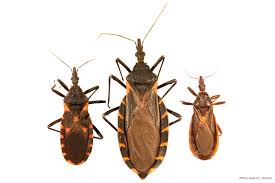 Picture courtesy of kissingbug.tamu.eduJanuary 12, 2016First Meeting of the New Year!!Episcopal Church in Blanco –   1:00pmJanuary 18, 2016Comal County Master GardenersProgram invitation— 6:30 “Starting Your Own Transplants for Spring”*January 8, 15, 22, 28Associate Certified Entomologist PrepCourse $35Contact the AgriLife Extension office to register*Pre registration is requiredJanuary 23Lady Bird Johnson Wildflower CenterTree Talk Winter Walkhttp://www.wildflower.org/ttww/Calendar of events/projectshttps://calendar.google.com/calendar/embed?src=donnanorris1015%40gmail.com&ctz=America/Chicago